ALLEGATO A– Domanda di partecipazione Direzione Regionale Personale , Enti locali e SicurezzaArea Politiche degli Enti Locali, Polizia Locale e Lotta all’usuraPec: politicheentilocali@pec.regione.lazio.itOggetto: Domanda di partecipazione all’avviso pubblico “Polizia Locale 4.0” per la concessione di contributi finalizzati al potenziamento delle dotazioni strumentali e professionali dei corpi di Polizia Locale della Regione Lazio mediante interventi ed azioni a favore degli Enti Locali della Regione Lazio.Il sottoscritto ……….…...........................…………………….………………………………….…………nella qualità di legale rappresentante …………….……….…………………………………………..….con sede in:Indirizzo..............................………..............................................……….………………………...………..Città.…….............................................................CAP………………Prov.………..………………………Telefono……………………….Pec……………………………..E-mail …..………………………...……CHIEDE DIpartecipare alla selezione per la concessione di contributi finalizzati al potenziamento delle dotazioni strumentali e professionali dei corpi di Polizia Locale della Regione Lazio mediante interventi ed azioni a favore degli Enti Locali della Regione Lazio “Polizia Locale 4.0”.  E DI PRESENTARE ISTANZA PER LA/LE SEGUENTE/I TIPOLOGIE (possono essere barrate entrambe le tipologie):TIPOLOGIA A: concessione di contributi sulla spesa d’acquisto di attrezzature necessarie per il potenziamento dei corpi di polizia locale a favore degli Enti locali;TIPOLOGIA B partecipazione a percorsi professionalizzanti per pilota di droni a favore degli agenti dei corpi di polizia locale del Lazio.Soggetto richiedente (Interlocutore unico nei confronti della Regione Lazio)DENOMINAZIONE PROGETTO/IDICHIARA di Rientrare nella seguente fascia demografica (Fonte Istat):I^ FASCIA: Comuni con popolazione sino a 5.000 abitanti;II^ FASCIA: Comuni con popolazione da 5.001 sino a 10.000 abitanti;III^ FASCIA: Comuni con popolazione da 10.001 abitanti;IV^ FASCIA: Province, Città metropolitana di Roma Capitale e Unioni di Comuni;V^ FASCIA: Roma capitale.DATI ANAGRAFICI TIPOLOGIA A “CONCESSIONE DI CONTRIBUTI SULLA SPESA D’ACQUISTO DI ATTREZZATURE NECESSARIE PER IL POTENZIAMENTO DEI CORPI E DEI SERVIZI DI POLIZIA LOCALE A FAVORE DEGLI ENTI LOCALI”.A.1 DATI PROGETTOA.2 PARAMETRI DI VALUTAZIONE A.3 DESCRIZIONE DEL PROGETTOA. 4 QUADRO ECONOMICOA.5 CONOPROGRAMMA PERIODO DI REALIZZAZIONE: DA:                A: TIPOLOGIA B Partecipazione a percorsi professionalizzanti per conseguire l’ “Attestato di Pilota Remoto di droni” a favore degli agenti dei Corpi delle Polizia Locale del Lazio.B.1 DATI PROGETTOD. ALTRO INFORMATIVA per il trattamento dei dati personali  Tutti i dati personali forniti all’Amministrazione Regionale nell’ambito della presente procedura verranno trattati nel rispetto del Regolamento Europeo (UE) n. 679/2016 in materia di protezione dei dati personali e del D. Lgs. n. 196/03 “Codice in materia di protezione dei dati personali”.  Il sottoscritto/a  _____________________________________RAPPRESENTANTE LEGALE dell’Ente richiedente rilascia autorizzazione al trattamento dei propri dati personali ai sensi del Regolamento (UE) Privacy 679/2016 e del Decreto Legislativo 30 giugno 2003, n. 196 - cui si fa opportuno rimando.   Dichiara inoltre di aver preso visione ed accettare quanto indicato nell’ INFORMATIVA SUL TRATTAMENTO DEI DATI PERSONALI (Allegato B Informativa privacy)Consapevole delle sanzioni penali, nel caso di dichiarazioni non veritiere, di formazione o uso di atti falsi, richiamate dall'articolo 76, del D.P.R. n. 445/2000.Data, __________________                                                                                                       Firma del Legale Rappresentante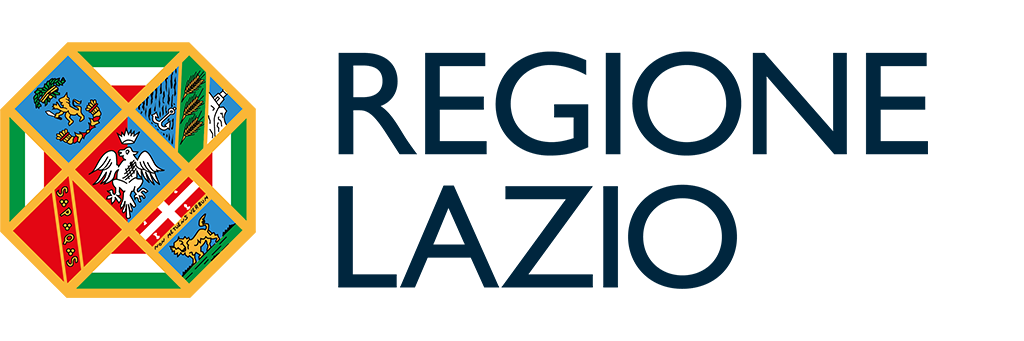 REGIONE LAZIOAssessorato Personale, Polizia locale, Enti locali, Sicurezza urbana, UniversitàDirezione regionale Personale, Enti locali e SicurezzaD.G.R. n. 292/2024 ai sensi della Legge regionale 13 gennaio 2005, n. 1“Norme in materia di Polizia Locale”- Polizia Locale 4.0Avviso pubblico “Polizia Locale 4.0”Avviso pubblico per la concessione di contributi finalizzati al potenziamento delle dotazioni strumentali e professionali dei corpi di Polizia Locale della Regione Lazio mediante interventi ed azioni a favore degli Enti Locali della Regione LazioTIPOLOGIA A:TIPOLOGIA B:DENOMINAZIONE ENTE RICHIEDENTE INDIRIZZOTELEFONOE.MAILPECLEGALE RAPPRESENTANTELUOGO DI NASCITADATA DI NASCITATELEFONOPECE.MAILRESPONSABILE DEL PROCEDIMENTOTELEFONOCELLULAREE.MAILPECDATI  FISCALIDENOMINAZIONE CODICE FISCALEPARTITA IVAIBANTITOLO PROGETTODURATATIPO DI AUTOVETTURA Rapporto tra popolazione residente in zone centrali e popolazione residente in zone perifericheIncremento popolazione residente nei periodi estivi o comunque in determinati periodi dell’anno per gli elevati flussi turisticiNumero interventi operativi svolti durante l’anno 2023Numero di automezzi ed autoveicoli in dotazioneAnno di immatricolazione autoveicoli in dotazioneAnno dell’ultimo contributo pubblico ottenutoAdozione del regolamento regionale n.1/2016Natura dell’eventuale contributo eccedente al cofinanziamento DESCRIZIONE DEL PROGETTO - FINALITÀ E COERENZA PROGETTUALE(Analisi dei fabbisogni  relativi alle esigenze operative degli agenti di ruolo di Polizia Locale..............DESCRIZIONE DELL’ALLESTIMENTO DELL’AUTOVEICOLOCOSTO TOTALE DEL PROGETTOCONTRIBUTO RICHIESTO ALLA REGIONE LAZIOCOFINANZIAMENTO DEL RICHIEDENTE CONTRIBUTO ECCEDENTE AL COFINANZIAMENTO (eventuale) COSTO TOTALE DEL PROGETTOCONTRIBUTO RICHIESTO ALLA REGIONE LAZIOCOFINANZIAMENTO DEL RICHIEDENTE CONTRIBUTO ECCEDENTE AL COFINANZIAMENTO (eventuale) COSTO TOTALE DEL PROGETTOCONTRIBUTO RICHIESTO ALLA REGIONE LAZIOCOFINANZIAMENTO DEL RICHIEDENTE CONTRIBUTO ECCEDENTE AL COFINANZIAMENTO (eventuale) TIPOLOGIA DI SPESAIMPORTORisorse umane interne (ad esempio: personale amministrativo e ausiliario, coordinatore, progettista)Risorse umane esterne (ad esempio:  personale amministrativo e ausiliario, coordinatore, progettista) Costo dotazione strumentale (autovetture, motoveicoli, motocicli)Costo dell’allestimentoAltra voce di spesa: (descrizione dettagliata)Altra voce di spesa (descrizione dettagliata)Altra voce di spesa (descrizione dettagliata)TOTALEPERIODOATTIVITA’% DI REALIZZAZIONENOTE1 MESE2 MESE3 MESE4 MESE5 MESE6 MESE7 MESE8 MESE9 MESE10 MESE11 MESE12 MESETITOLO PROGETTOBREVE C.V.  AGENTI SCELTI (max n. 2 agenti)Specificare eventuale attestazione di pilota di droni già in possessoDRONI GIA’ IN DOTAZIONE (eventuale)EVENTUALE PERCORSO PROFESSIONALIZZANTE PER ULTERIORI AGENTI A CARICO DEL RICHIEDENTE (SI/NO)B.2 PARAMETRI DI VALUTAZIONEB.3 DESCRIZIONE DEL PROGETTOB.2 PARAMETRI DI VALUTAZIONEB.3 DESCRIZIONE DEL PROGETTODESCRIZIONE DEL PROGETTO - FINALITÀ E COERENZA PROGETTUALE.(Analisi dei fabbisogni formativi relativi alle esigenze operative degli agenti di ruolo di Polizia Locale)DESCRIZIONE DEL PROGETTO - FINALITÀ E COERENZA PROGETTUALE.(Analisi dei fabbisogni formativi relativi alle esigenze operative degli agenti di ruolo di Polizia Locale)............................